Сельское хозяйствоСельское хозяйство является одной из отраслей специализации района, а для целого ряда населенных пунктов Куяновского, Первомайского и Сергеевского поселений – одним из основных  видов производственной деятельности и источником работы для населения. Сельскохозяйственная продукция в районе производится в коллективных сельскохозяйственных   предприятиях, а также в фермерских и личных подсобных хозяйствах населения, при этом ее большая часть приходится на хозяйства населения.	Производственная сфера сельского хозяйства района основывается на работе 7 предприятий. Сельскохозяйственные предприятия района: ООО КХ «Куендат», ООО «КХ Маяк», ООО «Старт», ООО КФХ «Восток», ООО «АФХ Луч», ООО «Агро»,  ООО «АгроХолдингСибирь» Основная их специализация – молочное и мясное животноводство, производство зерна.Показатели животноводства  сельхозпредприятий Первомайского района На 01.01. .Растениеводство Посевная площадь под урожай 2015 года  в разрезе категорий хозяйств характеризуется следующими данными: гектаровПредприятиями сельского хозяйств за 12 месяцев 2015 года получена выручка от реализации продукции в сумме  116,9 т. рублей. Среднесписочная численность и заработная плата  работниковпредприятий сельского хозяйства  района на 01.01.2016г.Средняя заработная плата работников сельского хозяйства на 01.01.2016 года составила   16 188,00 рублей, что на 11 % больше аналогичного периода прошлого года. Численность занятых  работников  341  человек (аналогичный период прошлого года численность составляла  331 человек).             В личных подсобных хозяйствах населения производятся почти все виды сельскохозяйственной продукции. Производство картофеля и овощей, практически полностью сосредоточено в хозяйствах населения.   Значимость личных подсобных хозяйств заключается в том, что в условиях отсутствия крупных товаропроизводителей сельскохозяйственной продукции в Первомайском районе, позволяет обеспечивать самозанятость населения, поддержание уровня потребления  продуктов питания, дополнительный источник доходов для населения.  Количество личных подсобных хозяйств  на 01.01.2016 год составило 7515. В личных хозяйствах населения поголовье КРС составляет 3216 голов, в т.ч. 1549 коров. Удельный вес коров в хозяйствах населения составляет 48 % от общего поголовья КРС.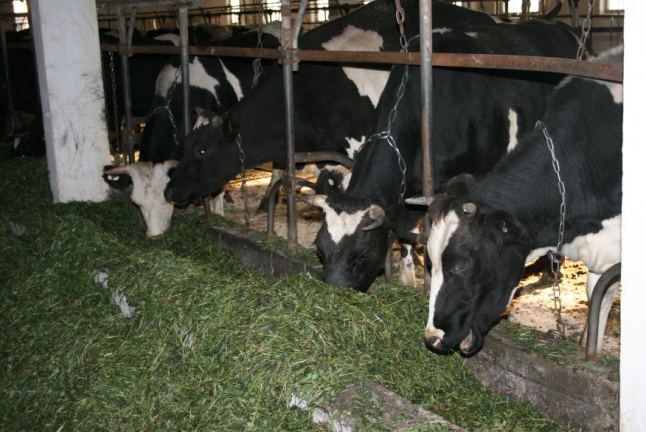             Оснащенность личных подсобных хозяйств сельскохозяйственной техникой, навесным оборудованием и инвентарем представлена в таблице:Население района принимает активное участие в конкурсах по поддержке малого предпринимательства «Бизнес-старт» и «Первый шаг», а так же  в программе  «Содействие самозанятости населения».Одним из приоритетных направлений поддержки и стимулирования развития личных подсобных хозяйств является выделение льготных кредитов. На территории района кредитование ЛПХ производят Томский филиал «Россельхозбанка», Асиновское отделение Сберегательного банка РФ, СКПХ «Колос».  В рамках национального проекта «Развитие АПК» по направлению «Стимулирование развития малых форм хозяйствования  в АПК» выплачено кредитов за 12 месяцев  2015 года    5402,5 тыс.руб количество заемщиков  составило 68 человека, на заемные средства были приобретены сельскохозяйственная техника, крупнорогатый скот, в том числе и коровы, свиньи, овцы, куры и сельскохозяйственные корма.Информация по кредитованию ЛПХ Первомайского района на 01.01.2016 год.Для владельцев личного подворья предусмотрены меры поддержки:             Субсидия услуги по искусственному осеменению коровы в ЛПХ . За  12 месяцев 2015 год выплачено 86,0 тыс.руб. 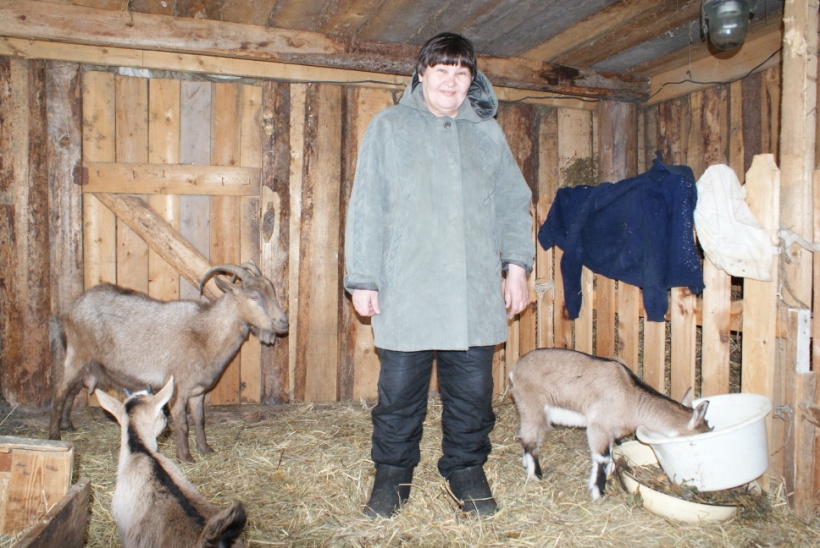 Субсидируется процентная ставка по целевым кредитам, полученным на развитие личного подсобного хозяйства, - в размере ставки рефинансирования Центрального Банка России.За 12 месяцев  2015 год выплачено 376,9 тыс.рубВладельцами ЛПХ, имеющим трех и более коров, субсидируется приобретение оборудования для механизации процесса доения, охлаждения и пастеризации молока, технологического оборудования для переработки молока и мяса – 50% стоимости; приобретение оборудования для механизации трудоемких процессов в мясном и молочном скотоводстве, кормозаготовительной техники – 30% стоимости.Субсидия на приобретение сельскохозяйственной техники, грузовых и специальных автомобилей, машин и оборудования составляет 20% стоимости.За 12 месяцев  2015 год выплачено 761,4тыс.рубПриобретение предприятиями малых форм хозяйствования оборудования для переработки молока, мяса, забоя скота субсидируется до 50% от стоимости.Владельцам трех и более коров субсидируются затраты на заготовку сена в размере 3000 рублей на каждую корову.За  12 месяцев 2015 год выплачено 1359,0 тыс.рубПоголовье скота и птицы в хозяйствах населения по сельским поселениям Первомайского района на 01.10.2015 год Наибольшее количество поголовья скота находится в Первомайском, Сергеевском, Куяновском сельских поселениях.   ПоказателиООО «КХ Маяк»ООО «КХ Маяк»ООО «КХ Маяк»ООО КХ «Куендат»ООО КХ «Куендат»ООО КХ «Куендат»ООО КХ «Родина»ООО КХ «Родина»ООО КХ «Родина»Всего по районуВсего по районуВсего по районуПоказатели4- кв..4- кв.Темп роста, %4- кв..4-кв..Темп роста, %4- кв..4- кв.Темп роста, %4– кв..4- кв..Темп роста, %Наличие КРС70462151710168810120102013089363585Наличие коров70200355805751011300130780775100Валовой надой, (ц)5619551710231382298911055,6053700635408104Надой на 1 ф/корову (кг)28812758104545852531044,047754604104Продано молока, ц4373429710232055286481110003642932946110Получено телят от коров119152784544839457363590Производство мяса (ц)203,2237,08622942375972497261296Наличие лошадей      00068631080006863108Средне суточный привес (гр.)386316122793793100000724697104ПоказателиАгро-Холдинг «Сибирь»Агро-Холдинг «Сибирь»Агро-Холдинг «Сибирь»ООО «Агро»ООО «Агро»ООО «Агро»ООО «СтрйСнаб»ООО «СтрйСнаб»ООО «СтрйСнаб»Всего по районуВсего по районуВсего по районуПоказатели4- кв .4- кв.Темп роста, %  4-кв..4-кв ..Темп роста, %  4-кв..4-кв .Темп роста, %Наличие КРС мясн.пород11081485750001108148575Наличие коров мясн.пород615615100000615615100Получено телят мясн.пород3935057800039350578Производство мяса мясн.пор665189835000665189835Среднесуточный привес3085265800030852658Наличие свиней3296344895Основных свиноматок3524088635240886Получено поросят8348440918983484409189Производство мяса свинины7932215036879322150368Средне сут.привес616400150616400150Хозяйства всех категорийв том числев том числев том числеСправочно 2014 хозяйства всех категорийХозяйства всех категорийСельхоз-организацииКрестьянские фермерские хозяйстваХозяйства населенияСправочно 2014 хозяйства всех категорийХозяйства всех категорийСельхоз-организацииКрестьянские фермерские хозяйстваХозяйства населенияСправочно 2014 хозяйства всех категорийПосевная площадь-всего (озимые и яровые под урожай текущего года)22628,2020983,80489,40115523690,05Озимые зерновые-всего100100--40В том числе:Озимая пшеница100100--20Озимая рожь----20Яровые зерновые и зернобобовые культуры- всего128601245020021013947в том числе:зернобобовые190190--122пшеница59205740801007080овес613559051201106195ячмень615615--550Масличные культуры: рапс3030--30Картофель827,107,72,4817824,90Овощи ( открытый грунт)130,104,10-126127,15Кормовые –всего8681839228728721в том числе:----однолетние травы900900--950Кукуруза на корм350350--300Подпокровные многолетние  травы700700--285укосная площадь многолетних трав посева прошлых лет74297142287-7469Наименование организацииСредняя з/платаНа 01.01. 2015 год)Средняя з/платаНа 01.01. 2016 год)Темп роста, %Численность (чел) на 01.01.2015 г.Численность (чел)01.01.2016 г.Темп роста, %ВСЕГО, в том числе1406116188115331341103ООО КХ «Куендат»1500218204121204214105ООО «КФХ» Восток»9817121811245480ООО «КХ Маяк»80028872111373286ООО «АгроХолдинг»16968174921032324104АФХ «Луч»891797501097571ООО «Куяновское»17286192101112526104ООО «Старт»7789778910099100ООО «Агро»1496814207952127128Наличие техники в личных подсобных хозяйствах:Наличие техники в личных подсобных хозяйствах:трактора (ед)511автомобили (ед)81сенокосилки (ед)287Грабли (ед)226Плуги (ед)217Картофелекопалки (ед)221рулонники (ед)33Кол-во заемщиков, чел.Сумма кредитов, тыс.руб...Россельхозбанк273912,5СКПК «Колос»411490,0ВСЕГО685402,5КРСКРСКРСКОРОВЫКОРОВЫКОРОВЫКОРОВЫКОРОВЫСВИНЬИСВИНЬИСВИНЬИСВИНЬИСВИНОМАТКИ СВИНОМАТКИ СВИНОМАТКИ СВИНОМАТКИ ОВЦЫ, КОЗЫОВЦЫ, КОЗЫОВЦЫ, КОЗЫОВЦЫ, КОЗЫКОЛИЧЕСТВО ЛПХКОЛИЧЕСТВО ЛПХКОЛИЧЕСТВО ЛПХКОЛИЧЕСТВО ЛПХНа 01.01 2016На 01.01.2015Темп роста в %На 01.01.2016На 01.01.2015Темп роста в %На 01.01.2016На 01.101 2015Темп роста в %На 01.01.2016На 01.01.2015Темп роста в %На 01.01.2016На 01.101 2015Темп роста в %На 01.01.2016На 01.01.2015Темп роста в %Первомайское63159910530636783726440165347538425415135663554100Сергеевское684512133320286112300248121342712642743299893853104Куяновское9627601264813971212502001252510250390365108599600100Н-Мариинское5234441172391981202181811201310130219218100531533100Комсомольское231237971221279654212570001826691006105595Улу-Юльское1941969981948683101829811210611592920921100ПО РАЙОНУ32162748116154914621051631119113784591421544144510675157516100